Муниципальное дошкольное образовательное учреждение«Детский сад № 26 «Чебурашка»общеразвивающего вида II категории»Исследовательский проект«Молочные продукты своими руками»Выполнила:  Сметанкина Анастасия, 7 лет, воспитанница подготовительной к школе группы  Руководитель: Андреева Татьяна Владимировна,воспитатель, высшая квалификационная категория2015 годАктуальностьКогда мы с мамой ходим в магазин, я часто прошу купить её молочный коктейль или фруктовый творожок.  Но мама покупает мне их очень редко, считает их не очень полезными для моего организма, так как чтобы они долго хранились,  в них добавляют различные добавки и красители. И тогда я решила узнать, а можно ли дома изготовить молочные продукты? Какую пользу приносит молоко для нашего организма?Цель: Узнать, можно ли в домашних условиях из молока приготовить вкусные и полезные молочные продукты.Задачи:Спросить у ребят моей группы: Какой самый  любимый у них молочный продукт, который продаётся в магазине?Собрать информацию о пользе молока, разнообразии молочных продуктов и способах их приготовления в домашних условиях.Вместе с мамой приготовить из молока разные молочные продукты дома.По итогам исследования вместе с мамой создать книжку «О вкусной и полезной пище».Познакомить с проектом детей  подготовительной к школе  группы  детского сада.Гипотеза: Мы думаем, что из молока в домашних условиях можно приготовить вкусные и полезные молочные продукты.Методы исследования:опрос, беседа,чтение литературы,поиск в интернете материалов.1. Опрос          Сначала, я решила узнать у детей нашей группы, какой самый  любимый у них молочный продукт? Всего было опрошено 24 ребёнка. Вот, что получилось:Ответили, что творожок – 7 детей;Ответили, что молочный коктейль – 10 детей;Ответили, что йогурт – 7 детей.2. Беседы:Затем я узнала у старшей медсестры нашего детского сада - Натальи Анатольевны, какую пользу приносит молоко для нашего организма?        Молоко - это очень ценный пищевой продукт, обладающий целебными свойствами. В нём содержится животный белок, который необходим и мозгу, и внутренним органам, и мышцам. Рекомендуется обязательно пить молоко в осенне-зимний период, когда организм ослаблен и из-за неблагоприятных погодных условий  и можно заболеть ОРЗ, или гриппозных инфекций.. У повара нашего детского сада - Натальи Владимировны, я узнала о разнообразии молочных продуктов. Сливки, ряженка, кефир, сливочное масло, йогурт, сметана, творог, кумыс, сыр — всё это делают из разного молока: козьего, коровьего, кобыльего, верблюжьего, овечьего. Изначально переработка молока в молочные продукты производилась, прежде всего, для повышения срока его хранения. Именно так появились сметана и масло, сыр и творог. А ещё Наталья Владимировна поделилась своими рецептами приготовления молочных продуктов из молока, которые можно сделать своими руками дома.3. Рассматривание энциклопедий         Из энциклопедий я узнала, что в молоке много кальция, который  является незаменимым "строительным материалом" для костей. Молочный кальций усваивается организмом намного лучше, чем кальций из других продуктов. Поэтому молоко очень полезно детям, у которых идет интенсивный рост костей.4. Приготовление молочных продуктов дома«Молочный коктейль»Возьмите стакан  молока  и залейте его в блендер. Прибавьте к будущему молочному коктейлю измельченные фрукты (например, банан), шоколад,  или сироп. Как следует, взбейте все в блендере – до появления пены. Разлейте в бокалы и подавайте на стол с коктейльными трубочками.«Творог»Чтобы сделать творог, кастрюлю или судок с простоквашей или кефиром поставьте на водяную баню и подогрейте до отделения сыворотки. Следите, чтобы простокваша или кефир не перегрелись, иначе творог будет жестким. Полученную смесь перелейте в марлевый или полотняный мешочек, нетуго завяжите и дайте сыворотке стечь. Выложите в тарелку, добавьте немного клубничного варенья и сметаны.«Домашний сыр»Сначала приготовьте  домашний творог, затем его по-хорошему отожмите и положите на 2 часа под пресс. У вас получится замечательный сыр.«Глазированный сырок»Из хорошо отжатого домашнего творога скатайте небольшие колбаски, окуните их в растопленный шоколад и положите в холодильник.5. Изготовление книжки «О вкусной и полезной пище»Затем мы вместе с мамой и воспитателем изготовили для родителей  книжку с рецептами молочных продуктов, которые можно приготовить дома.6. Презентация проекта         Я рассказала ребятам нашей группы, что делают из молока и какую пользу оно приносит для  организма, показала фотографии, как мы с мамой готовили молочные продукты.Заключение:Наша гипотеза подтвердилась. Из молока дома можно приготовить вкусные и полезные молочные продукты. Сегодня полки магазинов заставлены различными молочными продуктами. Однако неизменными во вкусе и очень полезными остаются молочные продукты: приготовленные в домашних условиях. Литература:1.Высотская Ю.А. «Детское питание от рождения и старше». ЭКСМО, 2013 г.2.Лукьянов М. «Моя первая книга о человеке». Росмен – Пресс, 2006 г.3.Ткаченко К.И. «Большая книга рецептов для детей. 365 вкусных и полезных блюд для полноценного питания вашего ребенка». М., ФАИР, 2008 г.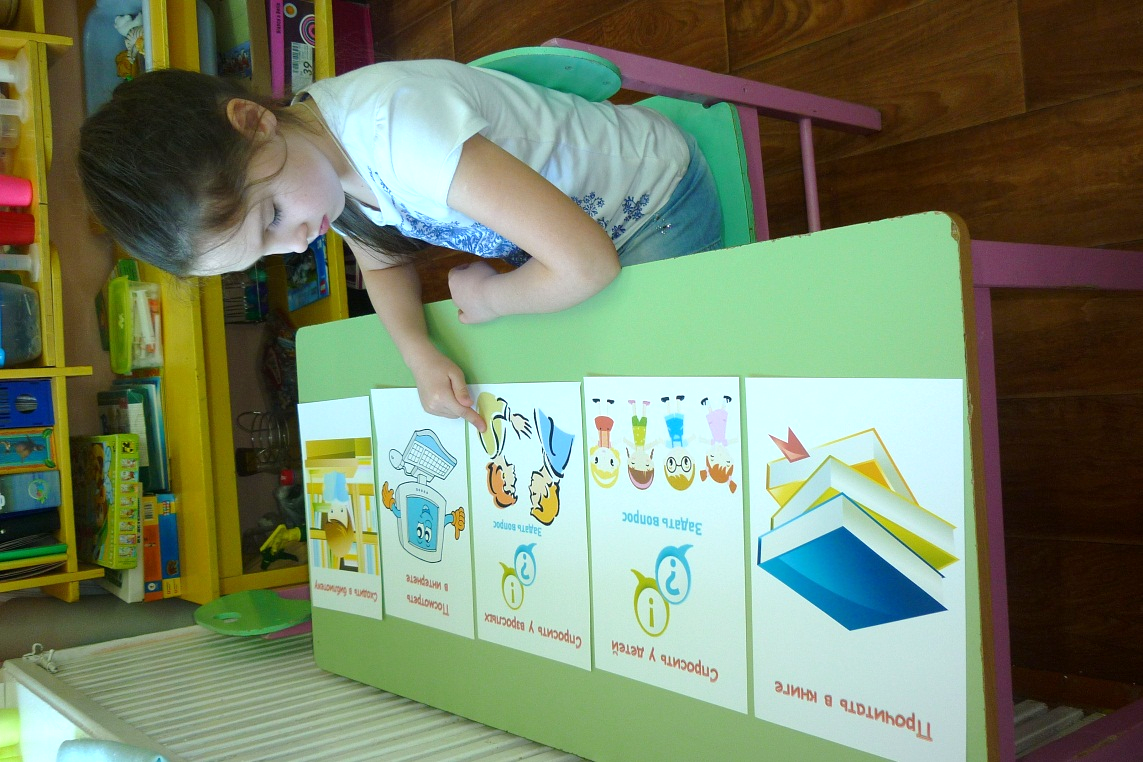 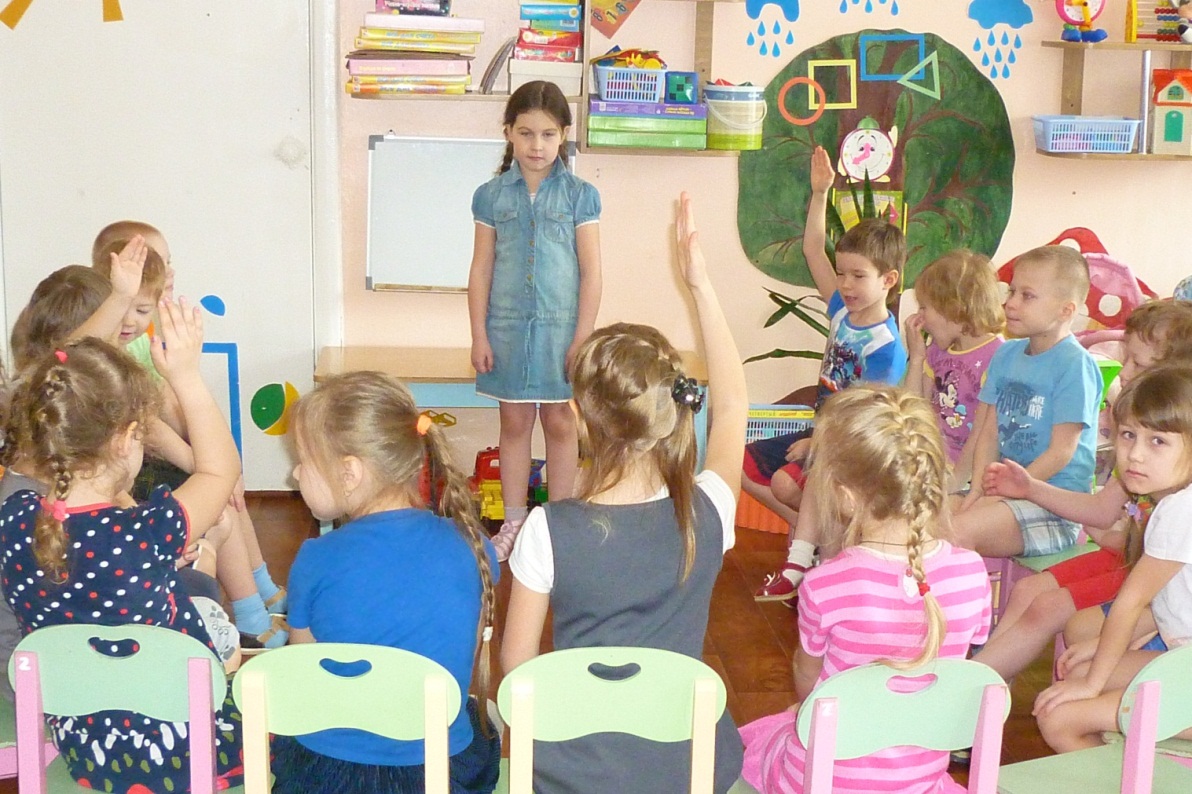 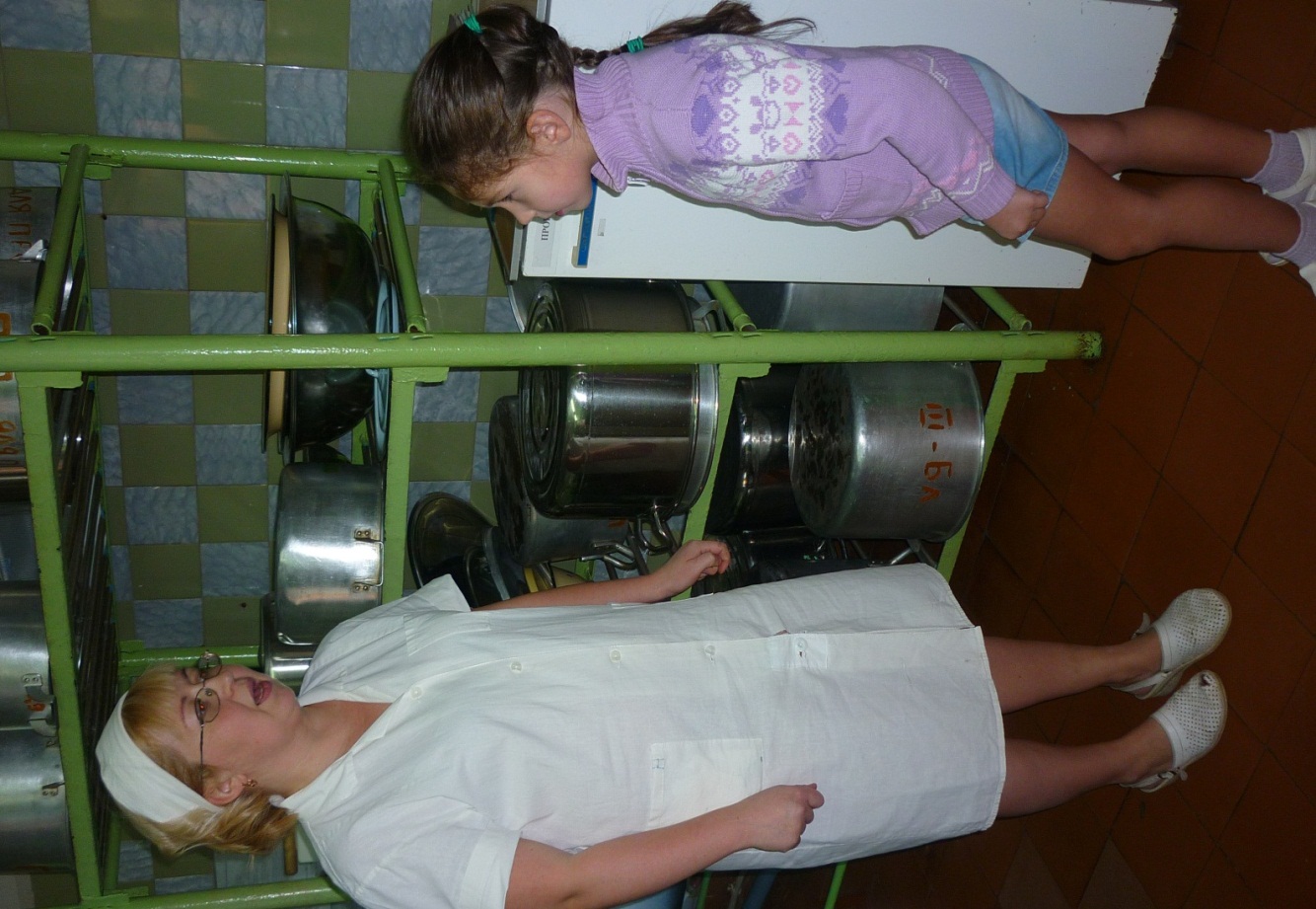 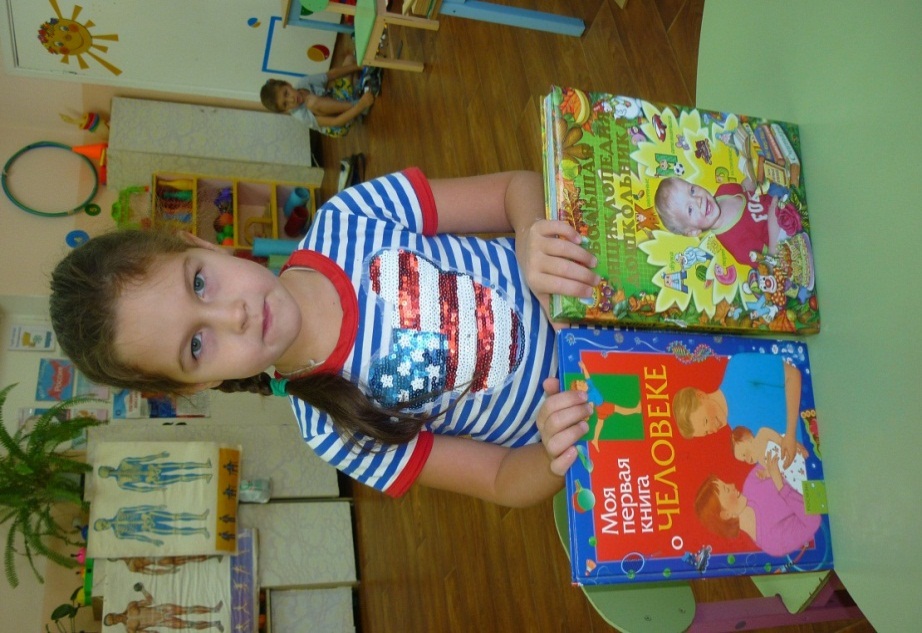 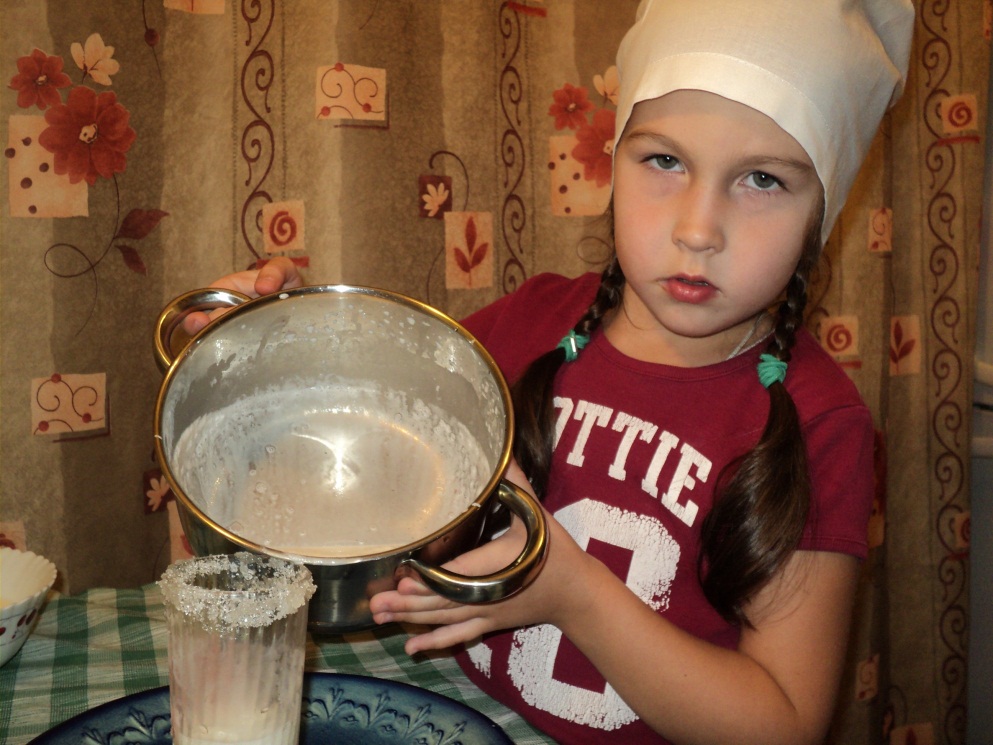 